附件5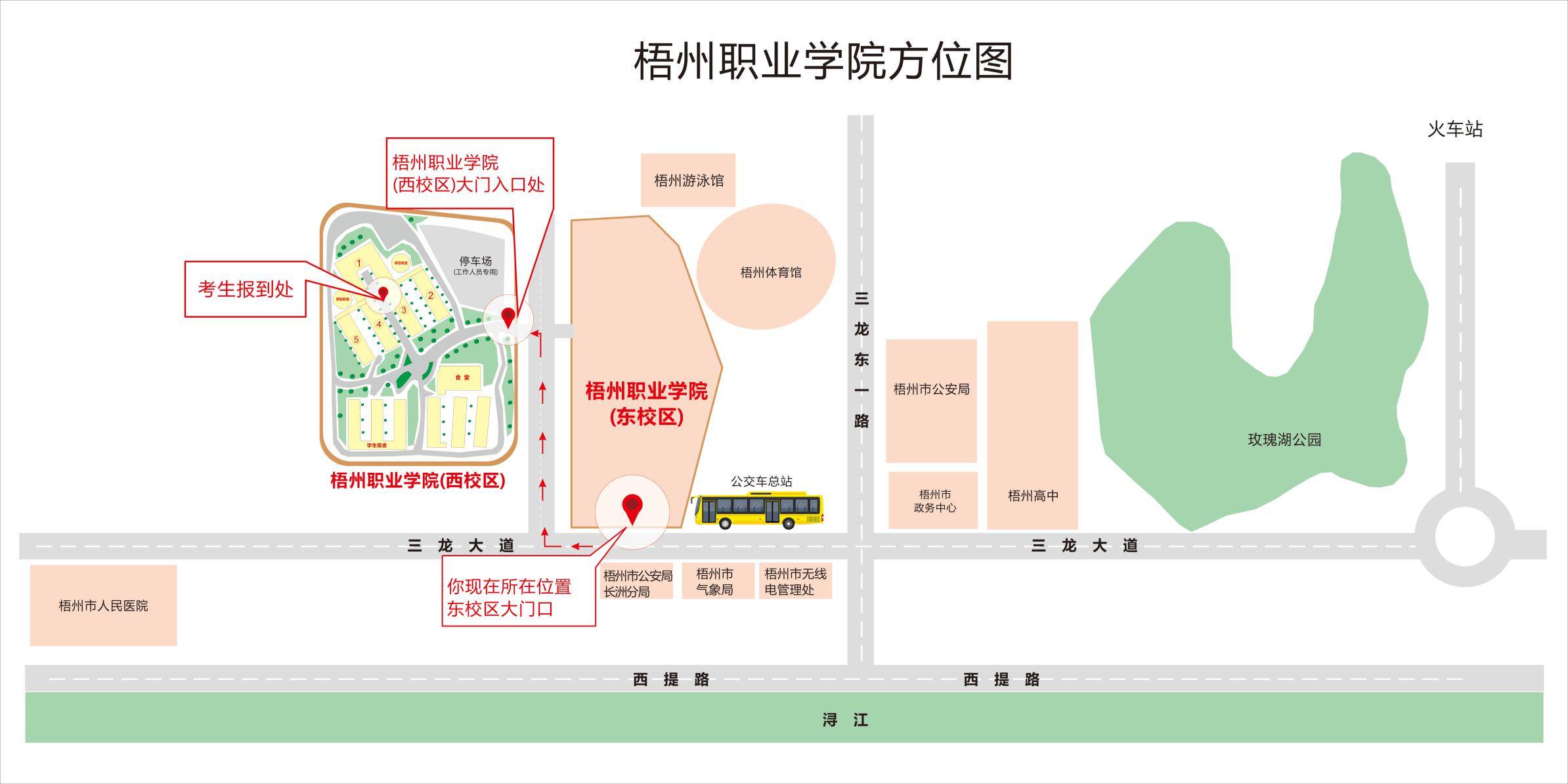 